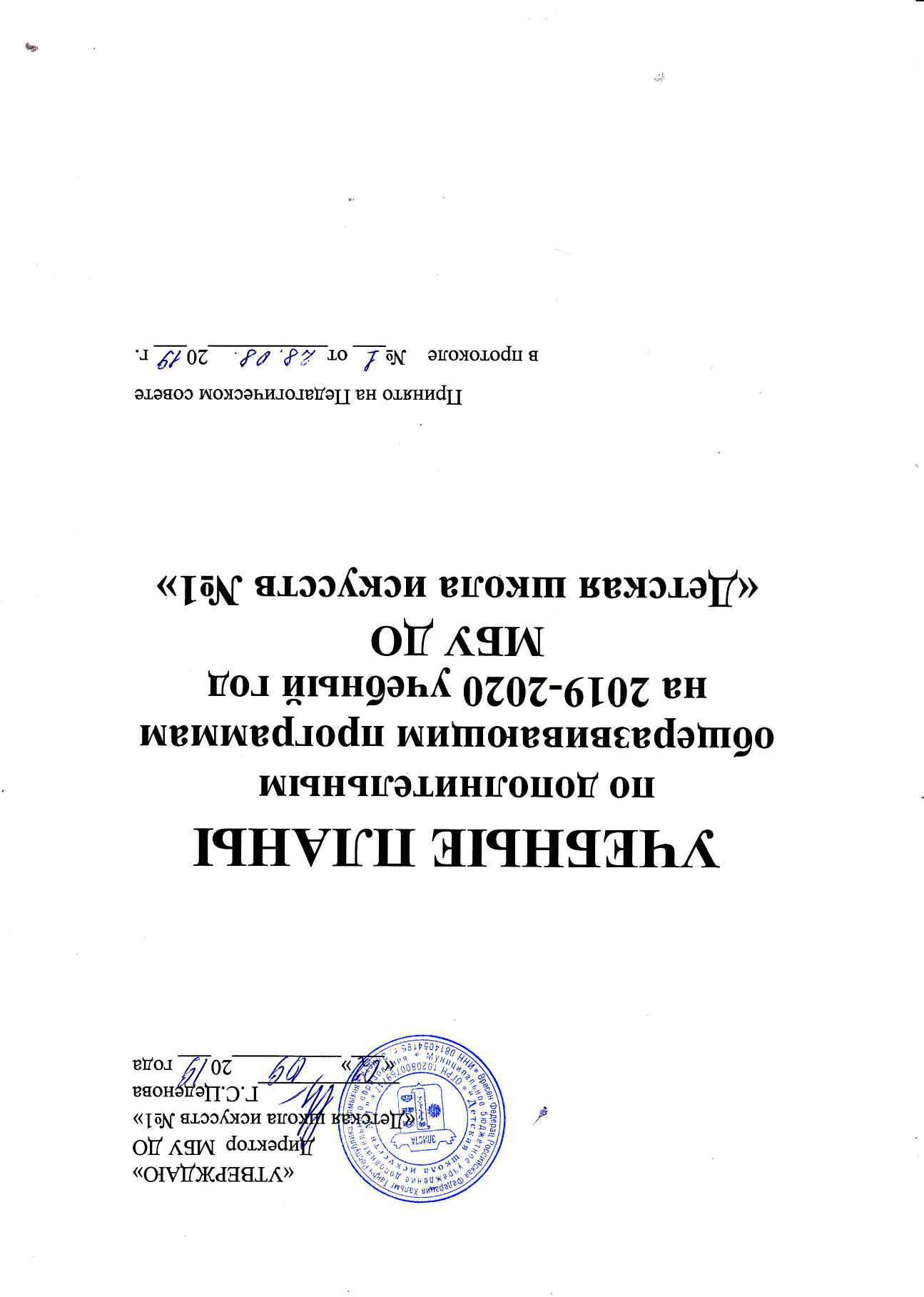 ПОЯСНИТЕЛЬНАЯ ЗАПИСКАУчебные планы дополнительных общеразвивающих  программ МБУ ДО «Детская школа искусств №1» разработаны в соответствии с Законом «Об образовании в Российской Федерации» от 29.12.2012г.  №273-ФЗ, с учетом  Рекомендаций по организации  образовательной и методической деятельности при реализации общеразвивающих программ в области искусств  (Письмо Министерства культуры РФ от 21.11.2013 г. №191-01-39/06-ГИ).  Учебные планы базируются на многолетних традициях отечественного художественного образования, учитывают опыт работы школ искусств и предлагают целесообразный методически обоснованный объем учебной нагрузки учащихся и ее распределение. Учебные планы обеспечивают широту развития личности, учет индивидуальных потребностей ребенка, гарантируют каждому учащемуся учреждения овладение необходимыми знаниями, навыками для продолжения образования (самообразования) и адаптации в современном культурном пространстве, обеспечивают более полную реализацию творческих возможностей и потребностей учащегося. Целью образовательных программ является достижение выпускником уровня образованности, позволяющего самостоятельно ориентироваться в ценностях мирового культурного пространства,  приобретение собственного опыта художественной деятельности, выраженного в достаточно высокой степени овладения знаниями, умениями, навыками по выбранному виду искусства, сохранение и развитие устойчивого интереса к обучению, закрепление и развитие приобретенных практических навыков.В основе расчета количества учебных часов в неделю используется учебная единица – урок. Продолжительность урока в соответствии с порядком, установленным Уставом МБУ ДО «Детская школа искусств №1» - 40 минут.Образовательные программы разделяются по срокам обучения на 5-летние, 6-летние, 3-летние. При организации занятий предмета по выбору следует пользоваться следующими рекомендациями: Использование возможностей предмета по выбору позволяет применить на практике методы дифферинцированного обучения и индивидуального подхода.Определяющим принципом введения в учебные планы того или иного предмета по выбору  должно быть добровольное желание  учащегося заниматься этой дисциплиной. Необходимо вести разъяснительную  работу по осознанию учащимися и родителями необходимости  и полезности предметов по выбору, их особой роли в развитии каждого учащегося.При определении перечня предметов по выбору, а также количества часов, выделяемых на тот или иной предмет, школа должна принимать во внимание наличие соответствующих педагогических кадров и  материально-технической базы. По желанию учащихся и их родителей директор школы имеет право освобождать учащихся от предмета по выбору. Образовавшийся резерв часов может быть использован по усмотрению директора школы. Дополнительная общеразвивающая программа в области музыкального искусства  «Основы вокального искусства»Срок обучения – 5 лет* Выпускники V класса считаются окончившими полный курс образовательного учреждения.**  Индивидуальные занятия в расчете на каждого ученика.Примечание1. Количественный состав групп по предмету  «Музыкальная литература» и «Сольфеджио»  в среднем 6 человек, по предмету «Актерское мастерство» в среднем  8 человек, по предмету «Ансамбль» - от 2-х человек. 2. Общее количество групп не должно превышать их числа в пределах установленной нормы.3.  В целях выполнения учебного плана необходимо предусмотреть часыпреподавательской работы по предметам по выбору, а также часы работы  концертмейстерам:• из расчета 100% общего количества часов, отводимых на индивидуальные и групповые занятия по вокальному исполнительству, музыкальному инструменту (кроме фортепиано, баяна, аккордеона, гитары);• для проведения занятий «Музыкальный инструмент:  (кроме фортепиано, баяна, аккордеона, гитары)Дополнительная общеразвивающая программа «Музыкальное исполнительство. Фортепиано»(для учащихся, поступающих в  9-12 лет)Срок обучения 5 года* Выпускники V класса считаются окончившими полный курс образовательного учреждения.Количественный состав групп по предмету  «Музыкальная литература» и «Сольфеджио»  в среднем 6 человек,  по предмету «хор» - от 11человек, по предмету «Ансамбль» - от 2-х человек. Общее количество групп не должно превышать их числа в пределах установленной нормы.Помимо занятий в оркестре, хоре, ансамбле в соответствии с учебным планом 1 раз в месяц проводятся сводные занятия ансамбля, оркестра  и отдельно младшего и старшего хоров (по 2 урока). Помимо педагогических часов, указанных в учебном плане, необходимо предусмотреть: Преподавательские часы для проведения сводных занятий оркестров, хоров, ансамблей (по 2 урока в месяц);Концертмейстерские часы: Для проведения занятий с хорами по группам в соответствии с учебным планом и для сводных репетиций (по 2 урока в месяц);Дополнительная общеразвивающая программа «Музыкальное исполнительство»(для учащихся, поступающих в  9-12 лет)Срок обучения 5 года* Выпускники V класса считаются окончившими полный курс образовательного учреждения.**  Индивидуальные занятия в расчете на каждого ученика.Количественный состав групп по предмету  «Музыкальная литература» и «Сольфеджио»  в среднем 6 человек,  по предмету «хор» -  11человек, по предмету «Оркестр» – 6 человек, по предмету «Ансамбль» - от 2-х человек.  Общее количество групп не должно превышать их числа в пределах установленной нормы.Помимо занятий в оркестре, хоре, ансамбле в соответствии с учебным планом 1 раз в месяц проводятся сводные занятия ансамбля, оркестра  и отдельно младшего и старшего хоров (по 2 урока). Помимо педагогических часов, указанных в учебном плане, необходимо предусмотреть: - Преподавательские часы для проведения сводных занятий оркестров, хоров, ансамблей (по 2 урока в месяц);- Концертмейстерские часы: Для проведения занятий с хорами по группам в соответствии с учебным планом и для сводных репетиций (по 2 урока в месяц);Для проведения занятий по другим формам коллективного музицирования (кроме оркестра) из расчета 100% времени, отведенного на каждый коллектив.Дополнительная общеразвивающая программа«Основы хореографического мастерства»(для учащихся, поступающих в 6,5-8 лет)Срок обучения 6 лет* Выпускники VI класса считаются окончившими полный курс образовательного учреждения.**  Индивидуальные занятия в расчете на каждого ученика.Примечание1 Количественный состав групп по предметам «Классический танец», «Народно-сценический танец» в среднем 10 человек. Занятия по этим предметам могут проводиться раздельно с мальчиками и девочками (состав учебных групп мальчиков допускается от 4-х человек).2. Часы преподавательской работы, предусмотренные по предмету «Подготовка концертных номеров», планируются из расчета 0,5 урока в неделю на каждого учащегося. 3. Помимо часов, указанных в учебном плане, дополнительно предусматриваются:4. • концертмейстерские часы из расчета 100% общего количества часов, отводимых на индивидуальные и групповые занятия по классическому танцу, народно-сценическому танцу  и подготовке концертных номеров;  • концертмейстерские часы для проведения занятий по музыкальному инструменту (кроме фортепиано, баяна, аккордеона, гитары)• часы на репетиции режиссера, балетмейстера, концертмейстера для подготовки отчетных (выпускных) концертов, спектаклей из расчета по 25% на каждого от общего количества индивидуальных часов по предмету «Подготовка репертуара».Дополнительная адаптированная общеразвивающая программа «Основы вокального искусства»ПримечаниеФорма занятий по всем предметам индивидуальная.В целях выполнения учебного плана необходимо предусмотреть  часы работы  концертмейстерам из расчета 100% общего количества часов, отводимых на индивидуальные  занятия по основам вокального исполнительства,  музыкальному инструменту (кроме фортепиано, баяна, аккордеона, гитары).№ п/пНаименование предметаКоличество уроков в неделюКоличество уроков в неделюКоличество уроков в неделюКоличество уроков в неделюКоличество уроков в неделюИтоговая аттестацияпроводятся в классах № п/пНаименование предметаIIIIIIIVV*Итоговая аттестацияпроводятся в классах 1Учебные предметыисполнительской подготовки:333331.1.Основы вокального исполнительства 22222 V1.2.Вокальный ансамбль111112.Учебные предметы историко- теоретической подготовки:1,52,52,52,52,52.1.Сольфеджио1,51,51,51,51,5V2.2.Музыкальная литература-11113.Учебные предметы по выбору:133333.1.Музыкальный инструмент11111V3.2.Сценическое движение**-11113.3.Актерское мастерство-1111В С Е Г О:В С Е Г О:5,58,58,58,58,5№ п/пНаименование предметаКоличество уроков в неделюКоличество уроков в неделюКоличество уроков в неделюКоличество уроков в неделюКоличество уроков в неделюИтоговая аттестацияпроводятся в классах№ п/пНаименование предметаIIIIIIIVV*1.Музыкальный инструмент22222V2. Сольфеджио1,51,51,51,51,5V3.Музыкальная литература1111-4.Коллективное музицирование 111335.Ансамбль-0,516.Аккомпанемент---11VВ С Е Г О:5,566,58,57,5№ п/пНаименование предметаКоличество уроков в неделюКоличество уроков в неделюКоличество уроков в неделюКоличество уроков в неделюКоличество уроков в неделюИтоговая аттестацияпроводятся в классах№ п/пНаименование предметаIIIIIIIVV*1.Музыкальный инструмент22222V2. Сольфеджио1,51,51,51,51,5V3.Музыкальная литература1111-4.Коллективное музицирование 111335.Ансамбль-0,51116.Предмет по выбору**11111В С Е Г О:6,577,59,58,5№ п/пНаименование предметаКоличество уроков в неделюКоличество уроков в неделюКоличество уроков в неделюКоличество уроков в неделюКоличество уроков в неделюКоличество уроков в неделюИтоговая аттестацияпроводятся в классах№ п/пНаименование предметаIIIIIIIVVVI*Итоговая аттестацияпроводятся в классах1.Классический танец333333VI 2. Народно-сценический танец222222VI3.Постановка концертных номеров0,50,50,50,50,50,54.Музыкальный инструмент (по выбору) **111111VI зачетВ С Е Г О:6,56,56,56,56,56,5№ п/пНаименование предметаКоличество уроков в неделюКоличество уроков в неделюКоличество уроков в неделюИтоговая аттестацияпроводятся в классах № п/пНаименование предметаIIIIIIИтоговая аттестацияпроводятся в классах 1.Основы вокального исполнительства 2222.Предметы по выбору:2.1.Ансамбль1113.1.Музыкальный инструмент1114.1Актерское мастерство111В С Е Г О:В С Е Г О:555